Scientific Method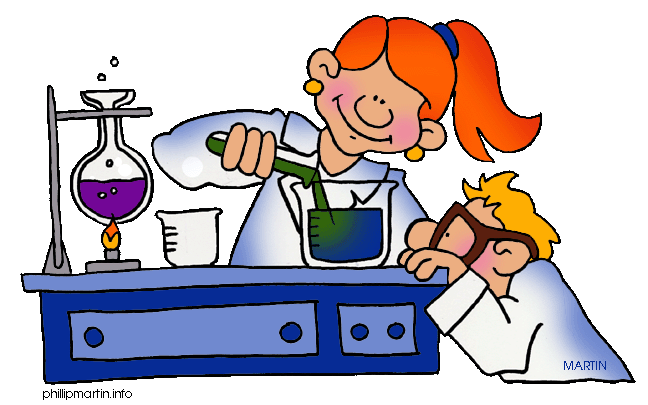 What is it? The process used to find answers to questions about the world!Is there only one?Nope – there are many versions but they all have the following steps in common.StepsAsk a QuestionDo Background ResearchConstruct a HypothesisTest Your Hypothesis by Doing an ExperimentMake ObservationsAnalyze Data and Draw a ConclusionPurpose/Question- What do you want to learn? What is the problem to be solved?Research- Find out as much as you can about the topic.Hypothesis- Predict the answer to the problem. This is usually stated like " If I...(do something) then...(this will occur)" Experiment- The fun part! Design a test or procedure to find out if your hypothesis is correct. Observations- Use your senses to observe information about what happened during the experiment. Record this data.     Analysis & Conclusion- Review the data.  Check to see if your hypothesis was correct.  Summarize the experiment.Additional Terms to KnowExperiments include two types of variables (things that change):Independent Variable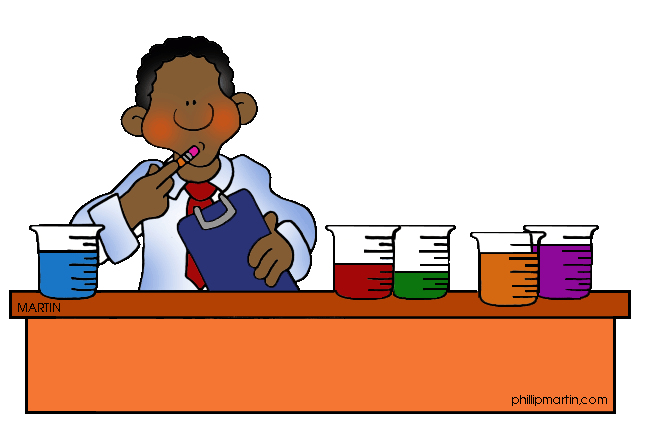 This is the part of your experiment that you will change on purpose to test your hypothesis. Dependent VariableThis is what occurs in response to the changing independent variable. Control GroupIt is part of the experiment where you do not include the Independent Variable. The control helps you judge your experimental results.  Observations can be: Quantitative Information gathered by measuring&Qualitative Information gathered by observing (using your senses)When making observations, be careful not to make inferences!  Inferences come later, when you analyze your data and draw conclusions.InferenceA conclusion reached on the basis of evidence and reasoning (i.e. how we explain the meaning of our observations).E.g. Observation: The plant is turning yellow.Inference: The plant is yellowing because it doesn’t get enough sunlight.  